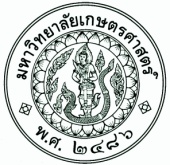 แบบประเมินผลการปฏิบัติงานสำหรับพนักงานมหาวิทยาลัยเกษตรศาสตร์(สำหรับผู้ปฏิบัติภารกิจหัวหน้างานหรือเทียบเท่า)ส่วนที่ 1 ข้อมูลส่วนตัวชื่อผู้รับการประเมิน.............................................................................................ชื่อตำแหน่งงาน...............................................สังกัด(คณะ/สถาบัน/สำนัก หรือเทียบเท่า).....................................................ฝ่าย(ภาควิชา/กอง หรือเทียบเท่า).............................................วัน เดือน ปี ที่บรรจุ..........................................อายุงาน.......................ปี ระดับการศึกษาสูงสุด................................................ชื่องานภารกิจหัวหน้างาน...........................................................................................................................................................ช่วงเวลาการประเมิน	 ครั้งที่ 1 (1 ก.ค. 25.......... – 31 ธ.ค. 25..........)	 ครั้งที่ 2 (1 ม.ค. 25.......... – 30 มิ.ย. 25..........)การมาปฏิบัติงานผู้ประเมินผลการปฏิบัติงานในรอบปีงบประมาณ 25.....ผู้ประเมิน(นาย/นาง/นางสาว)...............................................................................................ตำแหน่ง..........................................ผู้บังคับบัญชาชั้นเหนือขึ้นไป (ถ้ามี)		(นาย/นาง/นางสาว)...............................................................................................ตำแหน่ง..........................................ส่วนที่ 2 การประเมินผลสัมฤทธิ์ของงาน 70 คะแนน (Performance) ให้ผู้ประเมิน พิจารณาประเมินผลสัมฤทธิ์ของงานตามข้อตกลงการปฏิบัติงานล่วงหน้า โดยพิจารณาตามข้อมูลตัวชี้วัดและค่าเป้าหมายที่กำหนด (รวมน้ำหนักงานภาระงานทุกประเภทแล้วต้องได้ร้อยละ 100)ส่วนที่ 3 การประเมินสมรรถนะ 30 คะแนน (Competency) ให้ผู้ประเมิน พิจารณาประเมินสมรรถนะ โดยพิจารณารายละเอียดสมรรถนะ เกณฑ์การให้คะแนนด้านสมรรถนะ เปรียบเทียบกับเกณฑ์ระดับสมรรถนะที่คาดหวัง ตามรายละเอียดในพจนานุกรมสมรรถนะ มก.ตอนที่ 1 การประเมินสมรรถนะหลัก 20 คะแนน (Core Competency)ตอนที่ 2 การประเมินสมรรถนะทางการบริหาร 10 คะแนน (Managerial Competency)ส่วนที่ 4 สรุปผลการประเมินผลการปฏิบัติงานส่วนที่ 5 ข้อเสนอแนะส่วนที่ 6 การแจ้งผลการประเมินผลการปฏิบัติงานขั้นสุดท้าย รับทราบและยอมรับผลการประเมิน	ความคิดเห็น........................................................................................................................................................................................................................................................................................................................................................................................................................................................................................................................................................................................................................................................................................................................................................................................................ผู้รับการประเมิน ลงชื่อ.............................................................................(                                                               )วันที่................../............................../...........................ประเภทจำนวนวันลา (1 ก.ค. – 31 ธ.ค.)  (1 ม.ค. – 30 มิ.ย.)รวมหมายเหตุมาสายลาป่วย และลากิจส่วนตัวลาคลอดบุตรลาป่วยต้องรักษาตัวเป็นเวลานานลาอุปสมบท/ประกอบพิธีฮัจย์ขาดงานอื่นๆNo.ตัวชี้วัดผลงานหลัก (KPIs)น้ำหนัก(1)ค่าเป้าหมายการกระจายค่าเป้าหมายสู่ระดับการประเมินการกระจายค่าเป้าหมายสู่ระดับการประเมินการกระจายค่าเป้าหมายสู่ระดับการประเมินการกระจายค่าเป้าหมายสู่ระดับการประเมินการกระจายค่าเป้าหมายสู่ระดับการประเมินผลงานที่ปฏิบัติได้ระดับการประเมินที่ได้รับ (2)คะแนน= (1) X (2)No.ตัวชี้วัดผลงานหลัก (KPIs)น้ำหนัก(1)ค่าเป้าหมาย54321ผลงานที่ปฏิบัติได้ระดับการประเมินที่ได้รับ (2)คะแนน= (1) X (2)รวมน้ำหนักรวมน้ำหนัก100ผลรวมคะแนนคะแนนประเมินผลสัมฤทธิ์ของงาน = (ผลรวมคะแนน X 70) / 500คะแนนประเมินผลสัมฤทธิ์ของงาน = (ผลรวมคะแนน X 70) / 500คะแนนประเมินผลสัมฤทธิ์ของงาน = (ผลรวมคะแนน X 70) / 500คะแนนประเมินผลสัมฤทธิ์ของงาน = (ผลรวมคะแนน X 70) / 500คะแนนประเมินผลสัมฤทธิ์ของงาน = (ผลรวมคะแนน X 70) / 500คะแนนประเมินผลสัมฤทธิ์ของงาน = (ผลรวมคะแนน X 70) / 500คะแนนประเมินผลสัมฤทธิ์ของงาน = (ผลรวมคะแนน X 70) / 500คะแนนประเมินผลสัมฤทธิ์ของงาน = (ผลรวมคะแนน X 70) / 500คะแนนประเมินผลสัมฤทธิ์ของงาน = (ผลรวมคะแนน X 70) / 500คะแนนประเมินผลสัมฤทธิ์ของงาน = (ผลรวมคะแนน X 70) / 500คะแนนประเมินผลสัมฤทธิ์ของงาน = (ผลรวมคะแนน X 70) / 500รายการสมรรถนะระดับความสามารถที่คาดหวัง (1)(ดูได้จากตารางระดับความสามารถที่คาดหวังตามตำแหน่ง ในพจนานุกรมสมรรถนะ มก.)ผลการประเมิน (2)(นำผลการประเมินจากแบบประเมินสมรรถนะมาใส่)ค่าสมรรถนะที่ได้รับ= [(2) / (1)] X 100(หากผลการประเมินมีค่าสูงกว่าระดับที่คาดหวัง ให้ค่าสมรรถนะ = 100)สมรรถนะหลัก มหาวิทยาลัยเกษตรศาสตร์สมรรถนะหลัก มหาวิทยาลัยเกษตรศาสตร์สมรรถนะหลัก มหาวิทยาลัยเกษตรศาสตร์สมรรถนะหลัก มหาวิทยาลัยเกษตรศาสตร์1) มีความคิดริเริ่ม2) มุ่งผลสัมฤทธิ์ของงาน3) มีความผูกพันต่อมหาวิทยาลัยเกษตรศาสตร์4) การพัฒนาความเชี่ยวชาญในงานอาชีพ5) ยึดมั่นในคุณธรรม จริยธรรม และจรรยาบรรณวิชาชีพ6) การทำงานเป็นทีมผลรวมค่าสมรรถนะผลรวมค่าสมรรถนะผลรวมค่าสมรรถนะคะแนนการประเมินสมรรถนะ (ผลรวมค่าสมรรถนะ X 20) / 600คะแนนการประเมินสมรรถนะ (ผลรวมค่าสมรรถนะ X 20) / 600คะแนนการประเมินสมรรถนะ (ผลรวมค่าสมรรถนะ X 20) / 600รายการสมรรถนะระดับความสามารถที่คาดหวัง (1)(ดูได้จากตารางระดับความสามารถที่คาดหวังตามตำแหน่ง ในพจนานุกรมสมรรถนะ มก.)ผลการประเมิน (2)(นำผลการประเมินจากแบบประเมินสมรรถนะมาใส่)ค่าสมรรถนะที่ได้รับ= [(2) / (1)] X 100(หากผลการประเมินมีค่าสูงกว่าระดับที่คาดหวัง ให้ค่าสมรรถนะ = 100)สมรรถนะทางการบริหาร มหาวิทยาลัยเกษตรศาสตร์สมรรถนะทางการบริหาร มหาวิทยาลัยเกษตรศาสตร์สมรรถนะทางการบริหาร มหาวิทยาลัยเกษตรศาสตร์สมรรถนะทางการบริหาร มหาวิทยาลัยเกษตรศาสตร์1) มีภาวะผู้นำ2) การคิดเชิงกลยุทธ์และการกำหนดกลยุทธ์ด้านทรัพยากรมนุษย์3) การพัฒนาทีมงาน4) การบริหารการเปลี่ยนแปลง5) การสร้างเครือข่ายการปฏิบัติงาน6) การบริหารทรัพยากรอย่างประหยัดและคุ้มค่าผลรวมค่าสมรรถนะผลรวมค่าสมรรถนะผลรวมค่าสมรรถนะคะแนนการประเมินสมรรถนะ (ผลรวมค่าสมรรถนะ X 10) / 600คะแนนการประเมินสมรรถนะ (ผลรวมค่าสมรรถนะ X 10) / 600คะแนนการประเมินสมรรถนะ (ผลรวมค่าสมรรถนะ X 10) / 6004.1 การประเมิน4.1 การประเมิน4.1 การประเมินรายการประเมิน1. ผลการประเมินผลสัมฤทธิ์ของงาน (70 คะแนน)2. ผลการประเมินสมรรถนะ (30 คะแนน)รวม (100 คะแนน)คะแนนที่ได้……………….……………....……………….สรุปผลการประเมิน ทำเครื่องหมาย  ในช่องที่ตรงกับช่วงคะแนนที่ได้รับ ดีเด่น	 (A+)		= 90.0 – 100.0 คะแนน ดีมาก (A)		= 80.0 – 89.9  คะแนน ดี (B+)		= 70.0 – 79.9  คะแนน มาตรฐาน (B)		= 60.0 – 69.9  คะแนน ต้องปรับปรุง (C)	= ต่ำกว่า 60.0  คะแนน4.2 จุดเด่น………………………………………………………………………………………………………………………………………………………………………………………………………………………………………………………………………………………………………………………………………………………………………………………………………………………………………………………………………………………………………………………………………………………………………………………………………………………………………………………………………………………………………………………………………………………………………………………………………………………………………………………………………………………………………………………………………………………………………………………………………………………………………4.2 จุดเด่น………………………………………………………………………………………………………………………………………………………………………………………………………………………………………………………………………………………………………………………………………………………………………………………………………………………………………………………………………………………………………………………………………………………………………………………………………………………………………………………………………………………………………………………………………………………………………………………………………………………………………………………………………………………………………………………………………………………………………………………………………………………………………4.2 จุดเด่น………………………………………………………………………………………………………………………………………………………………………………………………………………………………………………………………………………………………………………………………………………………………………………………………………………………………………………………………………………………………………………………………………………………………………………………………………………………………………………………………………………………………………………………………………………………………………………………………………………………………………………………………………………………………………………………………………………………………………………………………………………………………………4.3 ข้อควรพัฒนา………………………………………………………………………………………………………………………………………………………………………………………………………………………………………………………………………………………………………………………………………………………………………………………………………………………………………………………………………………………………………………………………………………………………………………………………………………………………………………………………………………………………………………………………………………………………………………………………………………………………………………………………………………………………………………………………………………………………………………………………………………………………………4.3 ข้อควรพัฒนา………………………………………………………………………………………………………………………………………………………………………………………………………………………………………………………………………………………………………………………………………………………………………………………………………………………………………………………………………………………………………………………………………………………………………………………………………………………………………………………………………………………………………………………………………………………………………………………………………………………………………………………………………………………………………………………………………………………………………………………………………………………………………4.3 ข้อควรพัฒนา………………………………………………………………………………………………………………………………………………………………………………………………………………………………………………………………………………………………………………………………………………………………………………………………………………………………………………………………………………………………………………………………………………………………………………………………………………………………………………………………………………………………………………………………………………………………………………………………………………………………………………………………………………………………………………………………………………………………………………………………………………………………………5.1 แผนการพัฒนา…………………………………………………………………………………………………………………………………………………………….....……………………………….…………………………………………………………………………………………………………………………………………………………………………….....……………….……………………………………………………………………………………………………………………………………………………………………………………………..….………………………………………………………………………………………………………………………………………………………………………………………………..…………………………………………………………………………………………………………………………………………………………….....……………………………….5.2 ข้อเสนอแนะเพิ่มเติม…………………………………………………………………………………………………………………………………………………………….....……………………………….…………………………………………………………………………………………………………………………………………………………………………….....……………….……………………………………………………………………………………………………………………………………………………………………………………………..….……………………………………………………………………………………………………………………………………………………………………………………………..….……………………………………………………………………………………………………………………………………………………………………………………………..….ผู้ประเมิน ลงชื่อ…………………………………………………………………..(                                                              )วันที่............../................................./...........................ผู้บังคับบัญชาชั้นเหนือขึ้นไป (ถ้ามี) ลงชื่อ…………………………………………………………………..(                                                              )วันที่............../................................./...........................